What Good Is Organizational Nostalgia in the Time of Pandemic?Unpacking a Pathway from COVID-Related Stress to Authenticity at WorkXi ZouNanyang Technological University Constantine Sedikides and Tim Wildschut University of SouthamptonXi Zou, Nanyang Business School, Nanyang Technological University, Singapore; Constantine Sedikides and Tim Wildschut, Center for Research on Self and Identity, School of Psychology, University of Southampton, Southampton SO17 1BJ, England, UK. Corresponding author: Xi Zou, Nanyang Business School, 50 Nanyang Avenue, Block S3, Nanyang Technological University, 639798, Singapore. Email: zou.xi@ntu.edu.sgAbstractThe COVID-19 pandemic has elevated people’s stress level, but has also highlighted human adaptiveness. We focus on nostalgia, a sentimental longing for events and aspects of one’s past life, as a coping response to COVID-related stress. We propose that COVID-related stress undermines felt authenticity, but also triggers nostalgia. In turn, nostalgia conduces to felt authenticity, thereby counteracting the deleterious impact of COVID-related stress. We tested this regulatory model of nostalgia in two studies. Study 1 was an online cross-sectional study during the pandemic, in which we assessed COVID-related stress, nostalgia, and authenticity. In Study 2, we followed a group of working adults in a daily diary study across five workdays. We assessed COVID-related stress each morning, organizational nostalgia at midday, and authenticity at the end of the workday. The results of both studies were consistent with the palliative role of nostalgia in support of the regulatory model. We discuss the theoretical contribution of our findings to the nostalgia and emotion literatures, and consider implications for effective coping strategies during pandemics.Keywords: COVID-19, nostalgia, stress, authenticity, emotions What Good Is Nostalgia in the Time of Pandemic?Unpacking a Pathway from COVID-Related Stress to Authenticity The COVID-19 pandemic has generated moderate to severe stress levels in large swathes of the global population (Qiu et al., 2020; Taylor et al., 2020; Wang et al., 2020). Even among the lucky ones who have kept their jobs or experienced relatively less disruption, stress has been high and morale low (Rettie & Daniels, 2021; Trougakos et al., 2020; Vaziri et al., 2020). Nevertheless, people have reacted by “fighting back.” Indeed, positive emotions constitute a signature response in stressful times, as they can provide respite from distress and promote more effective coping behaviors (Folkman & Moskowitz, 2000; Fredrickson & Joiner, 2002; Taquet et al., 2020). Hence, we examined whether nostalgia—a predominantly positive emotion (Sedikides & Wildschut, 2016; Turner & Stanley, 2021; Van Tilburg et al., 2019)—serves a palliative function in response to COVID-related stress. Specifically, we propose that, by countering stress, nostalgia provides a mechanism for people to maintain felt authenticity during the pandemic.State AuthenticityRecent years have witnessed burgeoning scholarly attention to the experience of state (i.e., transient or in-the-moment) authenticity (Chen, 2019; Schmader & Sedikides, 2018; Sedikides et al., 2019) and its significance in work contexts (Gino & Kouchaki, 2020; Hewlin et al., 2020). State authenticity, defined as “the sense that one is currently in alignment with one’s true or real self” (Sedikides et al., 2017, p. 521), confers psychological benefits. For example, it boosts subjective vitality (i.e., being alive and energetic) and well-being (Thomaes et al., 2017), and enhances meaning in life (i.e., purpose and significance of one’s life; Schlegel et al., 2009). Conversely, state inauthenticity conduces to subjective immorality and impurity (Gino et al., 2015) and increases dishonest behavior (Gino et al., 2010). Similarly, feeling authentic at work is associated with higher levels of work engagement and job satisfaction (Metin et al., 2016), as well as stronger self-determination and autonomous motivation (relative to controlled motivation and amotivation; Van den Bosch & Taris, 2018). Conversely, feeling inauthentic at work is linked with higher levels of burnout (Van den Bosch & Taris, 2014) and boredom (Van den Bosch et al., 2019). This evidence underscores the importance of identifying how people can maintain felt authenticity, and avoid the pitfalls of inauthenticity, when faced with adversity during the pandemic. We propose that nostalgia is an arrow in their quiver.Nostalgia During the PandemicNostalgia is “a sentimental longing or wistful affection for the past” (p. 1266, The New Oxford Dictionary of English, 1998). Nostalgia is a self-relevant (Hong et al., 2022; Van Tilburg et al., 2018), mostly positive (Frankenbach et al., 2021; Leunissen et al., 2021), social (Green et al., 2021; Sedikides & Wildschut, 2019), and past-oriented (Hepper et al., 2012, 2014) emotion. According to the regulatory model of nostalgia (Sedikides, Wildschut, Routledge, Arndt et al., 2015; Wildschut & Sedikides, 2022a,b), aversive experiences and states not only conduce to negative psychological outcomes but also elevate nostalgia. Nostalgia, in turn, counters the negative outcomes and restores homeostasis. We draw on this model to postulate a process through which nostalgia might be associated with the ebb and flow of felt authenticity during a stressful period. We present this model in Figure 1 and elaborate on it next.Focusing on positive emotions in the middle of a pandemic may seem unorthodox. However, positive emotions co-occur with negative ones during stressful situations (Folkman & Moskowitz, 2000). We will review two illustrative lines of evidence. First, positive emotions (e.g., grateful/thankful, alert/curious, content/serene) were common among college students 12 days after the September 11th attacks, and these emotions predicted fewer depressive symptoms and higher life satisfaction, optimism, and tranquility (Fredrickson et al., 2003). Second, positive emotions—including nostalgia—are common among bereaved individuals, and those who experience more positive emotions are more likely to report declines in distress and develop long-term plans and goals, which predict greater well-being 12 months post bereavement (Reid et al., 2021; Stein et al., 1997). In this regard, the COVID-19 pandemic reflects features of the September 11th attacks in its shock and disruptiveness, as well as bereavement in its persistence and long-term impact. Positive emotions, then, will also likely be present, if not prevalent, during the COVID-19 pandemic, and so they deserve empirical scrutiny.The research aims to make two key contributions. First, we articulate a regulatory model of nostalgia during the pandemic. We posit that COVID-related stress undermines authenticity, but also conduces to nostalgia. In turn, greater nostalgia fuels authenticity, thereby counteracting the negative impact of COVID-related stress. Second, we seek to establish the presence of positive emotions during the COVID-19 pandemic. Although some studies have explored the role of resilience (PeConga et al., 2020) and optimism (Arslan et al., 2021), the bulk of the psychological research on COVID-19 has focused on the negative repercussions of the pandemic, and understandably so. Here, we examine the palliative role of nostalgia. HypothesesThe point of departure is the expectation that COVID-related stress would reduce felt authenticity. Based on prior theory and evidence, we propose that felt authenticity depends on the development and maintenance of a coherent identity that is perceived as stable or continuous across time (Harter, 2015; Sedikides et al., 2019). Indeed, authenticity—including daily authenticity—co-occurs with experiences that fosters identity coherence, such as returning to familiar people and places, spending time with close others, helping others, having fun, and being creative; conversely, inauthenticity—including daily authenticity—arises when responding to difficult situations, committing social faux-pas, feeling socially isolated, and feeling unwell (Lenton, Bruder et al., 2013; Lenton et al., 2016). The upheaval wrought by the COVID-19 pandemic has arguably changed the typical, pre-pandemic, environment from one that fosters authenticity, by offering a familiar environment, to one that undermines authenticity, by requiring unfamiliar, awkward, and socially-distanced ways of living and working which are incongruent with established routines (Van den Bosch & Taris, 2014). On this basis, we hypothesize that COVID-related stress undermines felt authenticity.Hypothesis 1: COVID-related stress is negatively associated with felt authenticity. The second hypothesis focuses on the association between COVID-related stress (an aversive state) and nostalgia. In this regard, prior findings indicate that aversive experiences trigger nostalgia. For example, loneliness is positively associated with, and increases, nostalgia (Zhou et al., 2008, 2022; see also Abeyta et al., 2020). In the same vein, negative events that disrupt the connection between one’s past and present self (i.e., self-discontinuity) are positively associated with, and increase, nostalgia (Sedikides, Wildschut, Routledge, & Arndt, 2015; Wildschut & Sedikides, 2022a,b; Wohl et al., 2018). In light of these findings, the COVID-19 pandemic is a “perfect storm,” as it has precipitated both social isolation and jarring disruptions to established daily routines. We hypothesize, then, that the more people experience COVID-related stress during the pandemic, the more they will experience nostalgia.Hypothesis 2: COVID-related stress is positively associated with nostalgia.But what are the downstream implications of stress-induced nostalgia? The model proposes that nostalgia will predict subsequent increases in felt authenticity, thereby counteracting the negative impact of COVID-related stress. Diverse theoretical perspectives implicate nostalgia in developing and maintaining a coherent identity and ensuing feelings of authenticity. Motivated identity construction theory posits that individuals have a fundamental need to experience the self as continuous across time (Vignoles, 2011), a need that nostalgia may fulfill by emphasizing connections between one’s past and present self (Hong et al., 2021; Sedikides et al., 2008, 2016). Narrative approaches to identity (Hammack, 2008; McAdams, 2006; McLean et al., 2007) see nostalgic memories as salient landmarks in one’s life story. These life stories engender a sense of identity coherence and continuity (Davis, 1979), which are prerequisites for felt authenticity (Harter, 2015). Empirical evidence supports the postulated beneficial effect of nostalgia on authenticity. Participants who were randomly assigned to reflect on a personally nostalgic (vs. ordinary) experience reported greater felt authenticity (i.e., “the person you truly are”; Stephan et al., 2012) and offered more elaborate answers when asked to describe “who you really are” (Baldwin et al., 2015). Accordingly, we propose that reflecting nostalgically on past events in, and aspects of, one’s life contributes to an integrated, coherent self that forms the basis for felt authenticity. We hypothesize that nostalgia will predict higher levels of felt authenticity, and that it should do so above and beyond (i.e., when controlling for) COVID-related stress.Hypothesis 3: Nostalgia is associated with higher felt authenticity, above and beyond COVID-related stress. Jointly, the three preceding hypotheses imply that the indirect effect of COVID-related stress on felt authenticity via nostalgia would be positive and, hence, directionally opposite to the negative direct effect of COVID-related stress on felt authenticity. Such a results pattern amounts to inconsistent mediation or suppression (MacKinnon et al., 2002). These situations can be described in terms of an implicit causal model involving an initial predictor (i.e., COVID-related stress), an intervening variable (i.e., nostalgia), and an outcome (i.e., felt authenticity; Figure 1). Suppression occurs when the direct effect of the initial predictor is directionally opposite to its indirect effect via the intervening variable. Although statistical suppression has been viewed with skepticism, partly because of its alleged elusiveness (Wiggins, 1973), such patterns are common and often of considerable theoretical import (Paulhus et al., 2004). This reasoning leads to the fourth hypothesis.Hypothesis 4: Whereas the direct association between COVID-related stress and felt authenticity is negative, their indirect association via nostalgia is positive.Study 1	We tested the hypotheses in an online study among U.K. residents during Spring 2021, when COVID-19 restrictions were in effect. The study was advertised via Prolific Academic and the School of Psychology’s participant pool management system, eFolio (at the University of Southampton). The study protocol was reviewed and approved by the second and third authors’ university ethics committee.Method ParticipantsWe aimed to achieve power (1-β) = .80 to detect a small-to-medium effect size (r = .15; two-tailed  = .05). This required a target sample size of at least 346, which we exceeded to hedge against attrition. We recruited 120 members of the U.K. general public via Prolific (for £7.50 or $10.35) and 247 University of Southampton undergraduate students via eFolio (for course credit). The total sample size was 367 (245 women, 107 men, 4 other, 11 unreported). Participants ranged in age from 17 to 70 years (M = 24.03, SD = 9.22). Of them, 56% identified as Welsh/English/Scottish/Northern Irish/British, 20% as any other White background, 4% as African, and 4% as Indian. No other ethnicity made up more than 4% of the sample. Measures COVID-Stress. To measure COVID-19 related stress, we used three dimensions from the COVID Stress Scale (Taylor et al., 2020; 1 = not at all, 5 = extremely): Danger (e.g., “I am worried about catching the virus”; M = 2.41, SD = 0.98, α = .91), Xenophobia (e.g., “I am worried that foreigners are spreading the virus in my country”; M = 1.55, SD = 0.86, α = .95), and Contamination (e.g., “I am worried about taking change in cash transactions”; M = 2.27, SD = 1.00, α = .94). The three dimensions were highly correlated (rs > .42, ps < .001), and we therefore combined them to create a composite index of COVID-related stress (M = 2.08, SD = 0.80, α = .95). Higher scores represent more stress. We did not administer the Socioeconomic Consequences, Traumatic Stress, and Compulsive Checking dimensions of the COVID Stress Scale, because they assess more extreme responses and would likely have limited variance in the present sample of U.K. undergraduate students.Nostalgia. We assessed nostalgia with the 7-item Southampton Nostalgia Scale (Barrett et al., 2010; Sedikides, Wildschut, Routledge, Arndt et al., 2015). Participants first read a dictionary definition of nostalgia (“A sentimental longing or wistful affection for the past;” The New Oxford Dictionary of English, 1998) and then responded to the items. Two of the items concern the propensity to nostalgize (e.g., “How prone are you to feeling nostalgic?”; 1 = not at all, 7 = very much), two the frequency of nostalgizing (e.g., “Generally speaking, how often do you bring to mind nostalgic experiences?”; 1 = very rarely, 7 = very frequently), and three the personal relevance of nostalgia (e.g., “How important is nostalgia for you?”; 1 = not at all, 7 = very much; M = 4.33, SD = 1.07, α = .92). For validation information, see: Biskas et al. (2022), Kelley et al. (2022), and Wildschut and Sedikides (2022c). Higher scores reflect greater nostalgia. Authenticity. Participants rated their felt authenticity on the 4-item Southampton Authenticity Scale, which has been adapted from Fleeson and Wilt (2010) and Sedikides et al. (2017). The items are: “I am feeling authentic,” “I feel true to myself,” “I feel like the real me,” “I feel genuine” (1 = strongly disagree, 7 = strongly agree; M = 5.32, SD = 1.18, α = .92). The scale has been validated by Kelley et al. (2022).Positive Affect and Negative Affect. As control variables, we assessed positive affect (PA; e.g., “happy,” “pleased”) and negative affect (NA; e.g., “sad,” “distressed”) with six items each (1 = not at all, 5 = very much; Feldman Barrett & Russell, 1998). We averaged the respective items to create indices of PA (M = 2.70, SD = 0.99, α = .92) and NA (M = 2.01, SD = 0.92, α = .92).Results and DiscussionTable 1 presents correlations among the study variables. Supporting Hypothesis 1, COVID-related stress was negatively associated with authenticity. Consistent with Hypothesis 2 COVID-related stress was positively associated with nostalgia. To test Hypothesis 3, we regressed authenticity on COVID-related stress and nostalgia. Supporting the hypothesis, nostalgia was positively associated with authenticity when controlling for COVID-related stress, b = 0.15, SE = 0.06, t(354) = 2.68, p = .008, 95% CI = [0.04, 0.27], b* = .14. COVID-related stress was negatively associated with authenticity when controlling for nostalgia, b = -0.19, SE = 0.08, t(354) = -2.49, p = .013, 95% CI = [-0.34, -0.04], b* = -.13. We then used the PROCESS 4.1 macro (Hayes, 2022, model 4, 10,000 bootstrap samples) to test the indirect effect (denoted as ab) of COVID-related stress on authenticity via nostalgia. Consistent with Hypothesis 4, the indirect effect of COVID-related stress via nostalgia on authenticity was positive and significant, ab = 0.022, SE = 0.013, 95% CI [0.003, 0.056], abcompletely standardized = .015. We assessed the robustness of the indirect effect and its constituent components by introducing control variables as covariates. We controlled simultaneously for age, gender (female vs. other), ethnicity (Welsh/English/Scottish/Northern Irish/British vs. other), and PA and NA. We first examined the separate components of the indirect effect. The positive association between COVID-related stress and nostalgia remained significant when we introduced the control variables, b = 0.17, SE = 0.08, t(348) = 2.23, p = .027, 95% CI = [0.02, 0.32], b* = .13, as did the positive association between nostalgia and authenticity, b = 0.14, SE = 0.05, t(347) = 2.64, p = .009, 95% CI = [0.04, 0.25], b* = .13. Importantly, the indirect effect of COVID-related stress on authenticity via organizational nostalgia also remained significant, ab = 0.024, SE = 0.015, 95% CI [0.004, 0.064], abcompletely standardized = .016. The residual negative association between COVID-related stress and authenticity was no longer significant after we included the control variables, b = -0.12, SE = 0.08, t(347) = -1.55, p = .122, 95% CI = [-0.27, 0.03], b* = -.08. In summary, Study 1 provided initial support for the hypotheses: nostalgia counteracted the negative link between COVID-related stress and authenticity. 	Study 2	We sought to extend the findings from Study 1 in two ways. First, we took a domain-specific approach to test the hypotheses by examining organizational nostalgia among a sample of working adults. Organizational nostalgia is defined as “a sentimental longing or wistful affection for past events in, and aspects of, one’s organizational life” (Leunissen et al., 2018, p. 44). Qualitative studies suggest that the emotion is “a pervasive one, dominating the outlook of numerous organizational members” (Gabriel 1993, p. 119). When prompted, employees readily provide nostalgic recollections that refer to organizational objects, such as colleagues, work challenges, or buildings, and these recollections are generally positive (Leunissen et al., 2018). Following relocation of the premises, coffee shop employees fondly remember their close-knit community (Milligan, 2003). After a hospital merger, nurses exalt their prior warm and fulfilling, albeit demanding, work environment (Gabriel, 1993). As universities become more centralized and managerial, academics recall affectionately the former collegial and autonomous atmosphere (Ylijoki, 2005). However, quantitative research on organizational nostalgia is scarce. In a pioneering series of studies, Leunissen and colleagues (2018) demonstrated that an experimental induction of organizational nostalgia, based on vivid autobiographical recall of a nostalgic (vs. ordinary) event experienced in one’s organization, elevates work meaning and, by so doing, lowers turnover intentions. Thus, generalizing the hypotheses to the workplace, we examine whether organizational nostalgia is a critical mediator in a positive pathway from COVID-related stress to felt authenticity at work. 	Second, we test the model using a daily dairy study design that covers five workdays. We measured COVID-related stress at the beginning (9:00 a.m.) of each workday, organizational nostalgia at midday (12:00 noon), and authenticity at the end of the workday (5:00 p.m.). In this design, we measure the independent variable, mediator, and outcome variable, at three time-points to reduce shared response biases. Further, the diary study design enabled us to test the model at the within-person level across five days, in addition to testing between-person level associations. The study protocol was reviewed and approved by the first author’s University Institutional Review Board.MethodParticipants and ProcedureAs in Study 1, we estimated a small-to-medium effect size (r = .15) and aimed for a minimum of 346 participants to achieve power (1-β) = .80 at two-tailed α = .05. We exceeded this target to hedge against attrition over the 5-day study period, recruiting 495 participants via Prolific Academic, remunerating each with £6 ($8.28—but see below). We launched the study on October 7th, 2020 when COVID-19 restrictions were in effect and cases were rising. Participants were full-time employees living and working on a 9:00 a.m. to 5:00 p.m. schedule in the U.K. Seventeen participants failed an attention check on the recruitment survey and were excluded from taking part in the daily diary study. We distributed the daily dairy study on October 12th, 2020, the following Monday, to the 478 participants who completed the     recruitment survey and passed the attention check. We administered three daily surveys on five consecutive workdays (i.e., Monday to Friday). We informed participants that they would receive further payments at an hourly rate of £10 ($13.80), if they completed successfully all three surveys on a single day. We sent out the first survey at 9:00 a.m., assessing participants’ COVID-related stress. We sent out the second survey at 12:00 noon, assessing their organizational nostalgia. We sent out the last survey at 5:00 p.m., assessing their felt authenticity.We excluded a further 37 participants who did not complete any of the three key measures (i.e., COVID-stress, organizational nostalgia, and authenticity) during the daily diary study. The final sample comprised 441 participants (276 women, 161 men, 3 other, 1 unreported). Participants ranged in age from 20 to 67 (M = 35.96, SD = 10.11 years). Of them, 82.77% identified as European/Caucasian, 2.95% as African, 4.31% as Asian, and 9.97% as Others/Mixed race. Participants’ average tenure with their current organization was 6.14 years (SD = 6.14). Participants originated from diverse sectors, including education and training (14.29%), healthcare (11.11%), financial services (7.71%), and services (6.80%). In addition, 15.23% of them lived alone, 65.53% were married/cohabiting, 34.24% had children, and 8.39% had an elderly or other dependent. Finally, 3.17% of participants reported that they had been diagnosed with COVID-19, 9.30% had a family member diagnosed, 15.19% had a close friend diagnosed, and 17.23% had a colleague diagnosed. In total then, approximately 45% of participants had been immediately affected by the virus. The number of participants who completed all three key measures on the same day was 319 on Monday, 137 on Tuesday, 405 on Wednesday, 388 on Thursday, and 402 on Friday. MeasuresRecruitment Survey. In the recruitment survey, we explained the purpose of the study and obtained informed consent. We also administered an attention check and assessed demographic, work-related (i.e., tenure duration, work sector, work schedule), and COVID-related (i.e., own diagnosis, diagnosis of friends, family, and colleagues) information. Daily Surveys. In the Time 1 survey, administered at 9:00 a.m., participants rated their COVID-related stress on three items that we created for this study (1 = not at all, 5 = very much): “This morning, I felt a great deal of stress because of the COVID situation,” “This morning, I found the COVID situation extremely stressful,” “This morning, I felt stressed at work due to the COVID situation.” For each day, we averaged the items to create an index of daily COVID-related stress (M = 2.58, SDbetween = 1.08, SDwithin = 0.41,  = .91).In the Time 2 survey, administered at 12:00 noon, participants rated how nostalgic they felt (1 = not at all nostalgic, 7 = very nostalgic) about eight aspects of their organizational life: “my co-workers,” “my team,” “my friends at work,” “the fun I had,” “the camaraderie,” “banter with colleagues,” “meal times,” “office parties.” We selected these aspects by drawing on common organizational nostalgia themes (Gabriel, 1993; Leunissen et al., 2018). We defined organizational nostalgia for participants as “a sentimental longing or wistful affection for past events in, and aspects of, one’s organizational life.” For each day, we averaged the items to form an index of daily organizational nostalgia (M = 3.57, SDbetween = 1.44, SDwithin = 0.64,  = .95). In the Time 3 survey, administered at 5:00 p. m., participants rated their felt authenticity on the Southampton Authenticity Scale: “Right now, I am feeling authentic,” “Right now, I feel true to myself,” “Right now, I feel like the real me,” “Right now, I feel genuine” (1 = strongly disagree , 6 = strongly agree). We created a daily index of felt authenticity by averaging these items (M = 4.49, SDbetween = 0.92, SDwithin = 0.62,  = .93). In each of the three daily surveys, we randomized the items within each scale separately for each participant. The between-person standard deviations for daily measures of COVID-related stress, organizational nostalgia, and authenticity were noticeably larger than their within-person standard deviations. We tested unconditional-means models to estimate what proportion of the total variance in these variables occurs between persons and within persons, respectively (Singer, 1998). The proportion of total variance that occurred within persons (i.e., between days) was modest for COVID-related stress (17%) and organizational nostalgia (21%), and was moderate for felt authenticity (40%). For all three variables, most of the variance occurred between persons. These findings show that there is considerable amount of clustering of daily ratings within participants and underline the need to take into account the multilevel nature of the daily diary data.Results and DiscussionWe used SAS Proc Mixed to test a series of multilevel models, with days (level-1 units) nested within participants (level-2 units). All analyses treated the intercept as a random effect and included random slopes for level-1 predictors (i.e., daily COVID-related stress and daily organizational nostalgia). We centered level-1 predictors within participants to test within-person level effects. We treated the group mean of the level-1 predictors (i.e., average of daily scores for each participant) as a level-2 predictor to test between-person level effects. We grand-mean centered these level-2 predictors. Thus, we simultaneously tested the within- and between-person level effects in each model. We used the Satterthwaite method to calculate denominator degrees of freedom. The number of observations varied between analyses due to missing values.First, supporting Hypothesis 1 at the between-person level, participants’ mean level of COVID-related stress across the 5-day period was negatively associated with felt authenticity, b = -0.17, SE = 0.04, t(426) = -4.09, p < .001, 95% CI [-0.25, -0.09]. Further, supporting Hypothesis 1 at the within-person level, on days when participants experienced higher levels of COVID-related stress at the start of the workday (relative to their mean level of COVID-related stress) they felt less authentic at the end of the workday, b = -0.12, SE = 0.05, t(142) = -2.66, p = .009, 95% CI [-0.21, -0.03]. Thus, Hypothesis 1 was buttressed at both between-person and within-person levels. Second, supporting Hypothesis 2 at the between-person level, participants’ mean level of COVID-related stress across the 5-day period was positively associated with organizational nostalgia, b = 0.13, SE = 0.06, t(430) = 1.99, p = .048, 95% CI [0.001, 0.25]. However, Hypothesis 2 was not supported at the within-person level. Participants did not report significantly stronger organizational nostalgia on days when they experienced higher levels of COVID-related stress (relative to their mean stress level), b = 0.07, SE = 0.05, t(167) = 1.40, p = .164, 95% CI [-0.03, 0.16]. Hypothesis 2 was buttressed at the between-person level, but not at the within-person level (although the within-person association was in the predicted direction). Next, we tested whether organizational nostalgia would predict higher felt authenticity, over and above COVID-related stress (Hypothesis 3). The hypothesis was supported at the between-person level: participants’ mean level of organizational nostalgia across the 5-day period was prognostic of higher felt authenticity, b = 0.10, SE = 0.03, t(497) = 3.09, p = .002, 95% CI [0.04, 0.16]. The residual negative association between participants’ mean level of COVID-related stress and authenticity was also significant, b = -0.18, SE = 0.04, t(497) = -4.42, p < .001, 95% CI [-0.27, -0.10]. Hypothesis 3 was not supported at the within-person level, however: participants did not report significantly higher authenticity on days when they experienced more organizational nostalgia (relative to their mean nostalgia level), b = 0.03, SE = 0.03, t(380) = 1.07, p = .287, 95% CI [-0.03, 0.09]. The residual negative association between daily COVID-related stress and authenticity was significant; participants reported less authenticity on days when they experienced more COVID-related stress (relative to their mean stress level), b = -0.13, SE = 0.05, t(348) = -2.73, p = .007, 95% CI [-0.22, -0.04].Jointly, the three preceding hypotheses implied a fourth one, namely that the indirect effect of COVID-related stress on felt authenticity via organizational nostalgia would be positive and, hence, directionally opposite to the negative direct effect of COVID-related stress on authenticity. In statistical parlance, such a results pattern amounts to inconsistent mediation or suppression (Paulhus et al., 2004). Hypotheses 2 and 3 were supported at the between-person level only. Accordingly, we tested Hypothesis 4 at the between-person level, using the PROCESS 4.1 macro (Hayes, 2022, model 4, 10,000 bootstrap samples) to test the indirect effect (denoted as ab) of COVID-related stress on authenticity via organizational nostalgia (using participants’ mean ratings across the 5-day period). Supporting Hypothesis 4, the indirect effect of COVID-related stress via organizational nostalgia on felt authenticity was positive and significant, ab = 0.011, SE = 0.007, 95% CI [0.007, 0.024], abcompletely standardized = .012. Next, we included control variables as covariates to assess the robustness of the indirect effect and its constituent components at the between-person level. Specifically, we controlled simultaneously for age, gender (female vs. other), ethnicity (White vs. other), organizational tenure, and whether participants had previously been diagnosed with COVID-19. All control variables were level-2 predictors. We first examined the separate components of the indirect effect. The positive association between COVID-related stress and organizational nostalgia remained significant, b = 0.14, SE = 0.07, t(419) = 2.04, p = .042, 95% CI = [0.01, 0.27], b* = .10, as did the positive association between organizational nostalgia and authenticity, b = 0.08, SE = 0.03, t(418) = 2.66, p = .008, 95% CI = [0.02, 0.14], b* = .13. Importantly, the indirect effect of COVID-related stress on authenticity via organizational nostalgia also remained significant, ab = 0.011, SE = 0.007, 95% CI [0.009, 0.031], abcompletely standardized = .013. Finally, the residual negative association between COVID-related stress and authenticity remained significant as well, b = -0.18, SE = 0.04, t(418) = -4.40, p < .001, 95% CI = [-0.27, -0.10], b* = -.21. In summary, at the between-person level, Study 2 conceptually replicated Study 1, further supporting the regulatory model of nostalgia. Participants who reported a higher level of COVID-related stress over the course of the 5-day study period felt less authentic, but also experienced more organizational nostalgia. Organizational nostalgia, in turn, predicted increased authenticity, thereby weakening the link between COVID-related stress and reduced authenticity. At the within-person level, we found support for Hypothesis 1 only. COVID-related stress, organizational nostalgia, and authenticity all varied considerably less at the within-person level than at the between-person level. We suspect, then, that the weaker findings at the within-person (relative to between-person) level are due to the restriction of range; the key variables showed relatively limited day-to-day variation, leaving little room for associations at the within-person level.General DiscussionWe proposed that COVID-related stress undermines authenticity, but also conduces to nostalgia. We further hypothesized that nostalgia increases felt authenticity, thereby counteracting the deleterious effect of COVID-related stress. The results of Studies 1-2 supported this regulatory model of nostalgia (Sedikides, Wildschut, Routledge, Arndt et al., 2015; Wildschut & Sedikides, 2022a,b). COVID-related stress was negatively associated with authenticity (Hypothesis 1) but predicted higher levels of nostalgia (Hypothesis 2). In turn, nostalgia was prognostic of greater authenticity, when controlling for COVID-related stress (Hypothesis 3). This pattern of results amounted to suppression or inconsistent mediation; the positive indirect effect of COVID-related stress on authenticity via nostalgia was directionally opposite to the negative direct effect of COVID-related stress on authenticity (Hypothesis 4). These findings highlight the importance of recognizing not only the pandemic’s negative consequences, but also people’s adaptive responses. Theoretical and Practical ImplicationsIn the context of the COVID-19 pandemic, nostalgia counteracts the negative psychological consequences of COVID-related stress. By identifying nostalgia as a homeostatic corrective, the regulatory model redresses an imbalance in the literature. Previous perspectives on the restorative function of positive emotions induced positive affect (for example, through meditation or comic movie clips) and then showed that such exogenous manipulations facilitate coping, such as increasing ego-resilience (Fredrickson et al., 2008) or task persistence (Tice et al., 2007). In contrast to these approaches, we conceptualized nostalgia as a critical part of the homeostat—an intrinsic component of the regulatory feedback loop. Further, researchers have emphasized the importance of reducing (or decoupling) the inverse association between negative and positive affective states to maintain psychological well-being (Reich et al., 2003). The current findings go beyond this decoupling approach by demonstrating that a negative state (i.e., COVID-related stress) can, over time, even conduce to a positive one (i.e., felt authenticity), by triggering the countervailing mechanism of nostalgia. The findings contribute to the growing body of research on authenticity (Hewlin et al., 2020). For example, past research has shown that participants felt more authentic when in a relatively good than bad mood (Lenton, Slabu et al., 2013; Lenton et al., 2016). Discrete positive emotions—such as contentment, relaxation, and enthusiasm—are related to authenticity, whereas negative emotions—such as anxiety, sadness, and disappointment—are related to inauthenticity (Lenton et al., 2013). Over and beyond these earlier findings, we examined the association between affect and state authenticity at both the between-person and within-person levels. Specifically, individuals who experienced more COVID-related stress reported feeling less authentic (Studies 1 and 2). Further, on days when individuals experienced more than usual COVID-related stress in the morning, they felt less authentic at the end of the day (Study 2). Importantly, the negative affective trigger of inauthenticity (i.e., COVID-related stress) was positively associated with nostalgia, which restored authenticity. The findings also contributed to the organizational nostalgia literature in two ways. First, this emotion has been controversial. Some authors criticized its role, suggesting that it subserves the status quo and creates organizational inertia (Natali, 2004; Rosaldo, 1989; Strangleman, 1999). Following this line of reasoning, one might argue that the higher organizational nostalgia due to COVID-19 related stress will engender a contrast with a brighter past, aggravating stress and reducing felt authenticity. The results supported an alternative perspective (Humphreys & Brown, 2002; Leunissen et al., 2018; Milligan, 2003) that highlights the assimilative character of organizational nostalgia, its restorative function, and its workplace benefits. Second, Study 2 is the first empirical effort to test antecedents and consequences of organizational nostalgia simultaneously. In particular, previous work has rarely examined the affective antecedents of organizational nostalgia. The current findings fill this knowledge gap by illustrating that COVID-related stress was linked with elevations in organizational nostalgia and ensuring authenticity. Moreover, this research underlines the importance for communities and organizations to continue investing in relationships among community members and organizational employees, as well as various cultural artefacts during and after a crisis. The findings indicate that, in a crisis, people lean on nostalgic recollections of their past life. For example, in Study 2, we operationalized organizational nostalgia in terms of specific events and aspects of organizational life, ranging from buildings or meal time through colleagues and friends to challenge and camaraderie. These items formed an internally consistent scale, suggesting that organizations or community leaders should not ignore elements such as social events and physical buildings, even when social-distancing policies are in effect. The clear implication is that, particularly in turbulent times, we should continue to invest in cultural artefacts, such as organizing social events, sending birthday cards to organizational members, and coordinating shared happy hour via online platforms. Such investments can build people’s bank of nostalgic memories and thereby foster their psychological adjustment. Admittedly, the effect sizes in these two studies were relatively small, but small effects can accumulate over time and become consequential in the medium to long run (Funder & Ozer, 2019; Götz et al., 2022).Limitations and Future Directions As these studies are correlational, we are unable to establish causality. Nevertheless, testing the regulatory model in the context of a cross-sectional study (Study 1) and daily diary study (Study 2) was informative, because it placed the proposed (causal) theory at risk (Fiedler et al., 2011). Both studies supported the regulatory model at the between-person level. Yet, in Study 2, we did not find support for the hypotheses at the within-person level. Several factors might contribute to this lack of support. First, COVID-related stress, organizational nostalgia, and authenticity all showed greater between-person than within-person variance, which likely contributed to the lack support for the hypotheses at the within-person level (i.e., due to restriction of range). Related to this, certain times during the workday may offer fewer (or more) opportunities to experience COVID-related stress, organizational nostalgia, or authenticity. If so, we may have inadvertently assessed one or more of these variables at an inopportune time, thereby constraining within-person variance. Second, it is possible that the time interval between the 9:00 a.m., 12:00 noon, and 5:00 p.m. assessments was too wide to capture dynamic within-person emotional processes, which tend to unfold on a shorter time scale (Verduyn et al., 2009). These limitations generate two key recommendations for future research. First, experimental replications of these findings are needed to corroborate the postulated causal flow (Spencer et al., 2005). In this regard, Kelley et al. (2022) recently took the first step by demonstrating that an experimental nostalgia induction increased authenticity. Second, future experience-sampling studies could more flexibly engage participants by using dedicated mobile app platforms. This would afford more precise control on when and where participants complete the survey and allow researchers to more intensively sample time points across the entire workday. Such studies should ideally measure all three variables (i.e., stress, nostalgia, and authenticity) at each time point to test alternative causal pathways and models. For example, nostalgia need not occur after a stressor to be helpful; a prior nostalgic episode may enable one to cope more effectively with subsequent stress (Routledge et al., 2011; Zhou et al., 2022). Alternatively, nostalgia might create stress by reminding one of a better past (Beiser & Wickrama, 2004).We attempted to identify a positive pathway through which nostalgia maintains psychological adjustment during COVID-19. In so doing, we did not intend to downplay the negative impact that this pandemic has had. Indeed, the zero-order relation between COVID-related stress and authenticity was negative (rather than null) in both studies, indicating that nostalgia did not fully offset its deleterious impact. To address this issue, future research could examine cognitive appraisals of disruption due to COVID-19. Although some people experience disruption as a threat, some others might perceive it as a challenge (Lazarus & Folkman, 1984). For example, some employees might regard workplace disruption as a window to push for digitalization. Examining cognitive appraisals also allows for the simultaneous consideration of negative and positive consequences of the pandemic. Follow-up investigations could also explore how individual differences shape the palliative role of nostalgia. For example, trait resilience can moderate responses to stress (Mitchell et al., 2019; Tugade & Fredrickson, 2004). High‐resilience (compared to low‐resilience) individuals are more likely to recruit nostalgia to counteract loneliness (Zhou et al., 2008) and reap its psychological benefits (Wildschut et al., 2019). Resilience may strengthen the association between various stressors and nostalgia, as well as the beneficial downstream implications of nostalgia.ConclusionIn two methodologically diverse studies, we examined the regulatory function of nostalgia during the COVID-19 pandemic. Study 1 tested the regulatory model at the between-person level and Study 2 tested it at both the between- and within-person levels. Results of both studies supported the model at the between-person level: Individuals who experienced more COVID-related stress also reported more nostalgia. Those who experienced more nostalgia, in turn, reported feeling more authentic. In Study 2, the model was not supported at the within-person level. We proposed two explanations for these null findings: limited within-person variance in daily assessments producing restriction of range, and wide time intervals between daily assessments limiting our capacity to capture short-term within-person emotional processes. To address these limitations as well as examine alternative causal models, we encourage the implementation of experimental and intensive longitudinal designs. ReferencesAbeyta, A. A., Routledge, C., & Kaslon, S. (2020). Combating loneliness with nostalgia: Nostalgic feelings attenuate negative thoughts and motivations associated with loneliness. Frontiers in Psychology, 11, 1219. https://doi.org/10.3389/fpsyg.2020.01219Arslan, G., Yildirim, M., Tanhan, A., Bulus, M., & Allen, K-A. (2021). Coronavirus stress, optimism-pessimism, psychological inflexibility, and psychological health: Psychometric properties of the coronavirus stress measure. International Journal of Mental Health and Addiction, 19(6), 2423–2439. https://doi.org/10.1007/s11469-020-00337-6Baldwin, M., Biernat, M., & Landau, M. J. (2015). Remembering the real me: Nostalgia offers a window to the intrinsic self. Journal of Personality and Social Psychology, 108(1), 128-147. https://doi.org/10.1037/a0038033Barrett, F. S., Grimm, K. J., Robins, R. W., Wildschut, T., Sedikides, C., & Janata, P. (2010). Music-evoked nostalgia: Affect, memory, and personality. Emotion, 10(3), 390-403. https://doi.org/10.1037/a0019006Beiser, M., & Wickrama, K. A. S. (2004). Trauma, time and mental health: A study of temporal reintegration and depressive disorder among Southeast Asian refugees. Psychological Medicine, 34(5), 899-910. https://doi.org/10.1017/S0033291703001703Biskas, M., Juhl, J., Wildschut, T., Sedikides, C., & Saroglou, V. (2022). Nostalgia and spirituality: The roles of self-continuity and meaning in life. Social Psychology, 53(2), 152–162. https://doi.org/10.1027/1864-9335/a000487Chen, S. (2019). Authenticity in context: Being true to working selves. Review of General Psychology. 23(1), 60-72. https://doi.org/10.1037/gpr0000160Davis, F. (1979). Yearning for yesterday: A sociology of nostalgia. The Free Press.Demerouti, E., Bakker, A. B., Nachreiner, F., & Schaufeli, W. B. (2001). The job demands-resources model of burnout. Journal of Applied Psychology, 86, 499–512. http://doi.org/10.1037/0021-9010.86.3.499Feldman Barrett, L., & Russell, J. A. (1998). Independence and bipolarity in the structure of current affect. Journal of Personality and Social Psychology, 74(4), 967–984. https://doi.org/10.1037/0022-3514.74.4.967Fiedler, K., Schott, M., & Meiser, T. (2011). What mediation analysis can (not) do. Journal of Experimental Social Psychology, 47(6), 1231-1236. https://doi.org/10.1016/j.jesp.2011.05.007Fleeson, W., & Wilt, J. (2010). The relevance of Big Five trait content in behavior to subjective authenticity: Do high levels of within‐person behavioral variability undermine or enable authenticity achievement? Journal of Personality, 78(4), 1353-1382. https://doi.org/10.1111/j.1467-6494.2010.00653.xFolkman S., & Moskowitz, J. T. (2000). Positive affect and the other side of coping. American Psychologist, 55(6), 647-654. https://doi.org/10.1037/0003-066x.55.6.647Frankenbach, J., Wildschut, T., Juhl, J., & Sedikides, C. (2021). Does neuroticism disrupt the psychological benefits of nostalgia? A meta-analytic test. European Journal of Personality, 35(2), 249-266. https://doi.org/10.1080/10.1002/per.2276Fredrickson, B. L., Cohn, M. A., Coffey, K. A., Pek, J., & Finkel, S. M. (2008). Open hearts build lives: Positive emotions, induced through loving-kindness meditation, build consequential personal resources. Journal of Personality and Social Psychology, 95(5), 1045-1062. http://dx.doi.org/10.1037/a0013262Fredrickson, B. L. & Joiner, T. (2002). Positive emotions trigger upward spirals toward emotional well-being. Psychological Science, 13(2), 172-175. https://doi.org/10.1111/1467-9280.00431Fredrickson, B. L., Tugade, M. M., Waugh, C. E., & Larkin, G. R. (2003). What good are positive emotions in crisis? A prospective study of resilience and emotions following the terrorist attacks on the United States on September 11th, 2001. Journal of Personality and Social Psychology, 84(2), 365-376. https://doi.org/10.1037/0022-3514.84.2.365Funder, D. C., & Ozer, D. J. (2019). Evaluating effect size in psychological research: Sense and nonsense. Advances in Methods and Practices in Psychological Science, 2(2), 156–168. https://doi.org/10.1177/2515245919847202Gabriel, Y. (1993). Organizational nostalgia: Reflections on “The Golden Age”. In S. Fineman (Ed.), Emotion in organizations (pp. 118-141). Sage.Gino, F., & Kouchaki, M. (2020). Feeling authentic serves as a buffer against rejection. Organizational Behavior and Human Decision Processes, 160, 36-50. https://doi.org/10.1016/j.obhdp.2020.03.006Gino, F., Kouchaki, M., & Galinsky, A. D. (2015). The moral virtue of authenticity: How inauthenticity produces feelings of immorality and impurity. Psychological Science, 26(7), 983-996. https://doi.org/10.1177/0956797615575277Gino, F., Norton, M. I., & Ariely, D. (2010). The counterfeit self: The deceptive costs of faking it. Psychological Science, 21(5), 712-720. https://doi.org/10.1177/0956797610366545Götz, F. M., Gosling, S. D., & Rentfrow, P. J. (2022). Small effects: The indispensable foundation for a cumulative psychological science. Perspectives on Psychological Science, 17(1), 205–215. https://doi.org/10.1177/1745691620984483Green, J. D., Cairo, A. H., Wildschut, T., & Sedikides, C. (2021). The ties that bind: University nostalgia fosters relational and collective university engagement. Frontiers in Psychology, 11, 580731. https://doi.org/10.3389/fpsyg.2020.580731Hammack, P. L. (2008). Narrative and the cultural psychology of identity. Personality and Social Psychology Review, 12(3), 222-247. https://doi.org/10.1177/1088868308316892Harter, S. (2015). The construction of the self: Developmental and sociocultural foundations. Guilford Press.Hayes, A. F. (2022). Introduction to mediation, moderation, and conditional process analysis: A regression-based approach (3rd Ed.). Guilford Press.Hepper, E. G., Ritchie, T. D., Sedikides, C., & Wildschut, T. (2012). Odyssey's end: lay conceptions of nostalgia reflect its original Homeric meaning. Emotion, 12(1), 102-119. https://doi.org/10.1037/a0025167Hepper, E. G., Wildschut, T., Sedikides, C., Ritchie, T. D., Yung, Y.-F., Hansen, N., Abakoumkin, G., Arikan, G., Cisek, S. Z., Demassosso, D. B., Gebauer, J. E., Gerber, J. P., González, R., Kusumi, T., Misra, G., Rusu, M., Ryan, O., Stephan, E., Vingerhoets, A. J. J. M., & Zhou, X. (2014). Pancultural nostalgia: Prototypical conceptions across cultures. Emotion, 14(4), 733-747. https://doi.org/10.1037/a0036790Hewlin, P. F., Karelaia, N., Kouchaki, M., & Sedikides, C. (2020). Authenticity at work: Its shapes, triggers, and consequences. Organizational Behavior and Human Decision Processes, 158, 80-82. https://doi.org/10.1016/j.obhdp.2020.01.010Hong, E. K., Sedikides, C., & Wildschut, T. (2021). Nostalgia strengthens global self-continuity through holistic thinking. Cognition and Emotion, 35(4), 730–737. https://doi.org/10.1080/02699931.2020.1862064Hong, E. K., Sedikides, C., & Wildschut, T. (2022). How does nostalgia conduce to self-continuity? The roles of identity narrative, associative links, and stability. Personality and Social Psychology Bulletin, 48(5), 735–749. https://doi.org/10.1177/01461672211024889Humphreys, M., & Brown, A. D. (2002). Narratives of organizational identify and identification: A case study of hegemony and resistance. Organization Studies, 23(3), 421-447. https://doi.org/10.1177/0170840602233005Kelley, N. J., Davis, W. E., Dang, J., Liu, L., Wildschut, T., & Sedikides, C. (2022). Nostalgia confers psychological wellbeing by increasing authenticity. Journal of Experimental Social Psychology. Advance online publication. https://doi.org/10.1016/j.jesp.2022.104379 Lazarus, R., & Folkman, S. (1984). Stress, appraisal, and coping. Springer.Lenton, A. P., Bruder, M., Slabu, L., & Sedikides, C. (2013). How does “being real” feel? The experience of state authenticity. Journal of Personality, 81(3), 276-289. https://doi.org/10.1111/j.1467-6494.2012.00805.xLenton, A. P., Slabu, L., Sedikides, C., & Power, K. (2013). I feel good, therefore I am real: Testing the causal influence of mood on state authenticity. Cognition and Emotion, 27(7), 1202–1224. https://doi.org/10.1080/02699931.2013.778818Lenton, A. P., Slabu, L., & Sedikides, C. (2016). State authenticity in everyday life. European Journal of Personality, 30(1), 64-82. https://doi.org/10.1002/per.2033Leunissen, J. M., Sedikides, C., Wildschut, T., & Cohen, T. R. (2018). Organizational nostalgia lowers turnover intentions by increasing work meaning: The moderating role of burnout. Journal of Occupational Health Psychology, 23(1), 44-57. https://doi.org/10.1037/ocp0000059Leunissen, J. M., Wildschut, T., Sedikides, C., & Routledge, C. (2021). The hedonic character of nostalgia: An integrative data analysis. Emotion Review, 13(2), 139-156. https://doi.org/10.1177/1754073920950455MacKinnon, D. P., Lockwood, C. M., Hoffman, J. M., West, S. G., & Sheets, V. (2002). A comparison of methods to test mediation and other intervening variable effects. Psychological Methods, 7(1), 83-104. https://doi.org/10.1037/1082-989X.7.1.83McAdams, D. P. (2006). The redemptive self: Stories Americans live by. Oxford University Press. https://doi.org/10.1093/acprof:oso/9780195176933.001.0001McLean, K. C., Pasupathi, M., & Pals, J. L. (2007). Selves creating stories creating selves: A process model of self-development. Personality and Social Psychology Review, 11(3), 262-278. https://doi.org/10.1177/1088868307301034Metin, U. B., Taris, T. W., Peeters, M. C. W., van Beek, I., & Van den Bosch, R. (2016). Authenticity at work – a job-demands resources perspective. Journal of Managerial Psychology, 31(2), 483-499. https://doi.org/10.1108/JMP-03-2014-0087Milligan, M. (2003). Displacement and identity discontinuity: The role of nostalgia in establishing new identity categories. Symbolic Interaction, 26(3), 381-403. https://doi.org/10.1525/si.2003.26.3.381Mitchell, M. S., Greenbaum, R. L., Vogel, R. M., Mawritz, M. B., & Keating, D. J. (2019). Can you handle the pressure? The effect of performance pressure on stress appraisals, self-regulation, and behavior. Academy of Management Journal, 62(2), 531-532. https://doi.org/10.5465/amj.2016.0646Natali, M. P. (2004). History and the politics of nostalgia. Iowa Journal of Cultural Studies, 5(1), 10-25. https://doi.org/10.17077/2168-569X.1113Paulhus, D. L., Robins, R. W., Trzesniewski, K. H., & Tracy, J. L. (2004). Two replicable suppressor situations in personality research. Multivariate Behavioral Research, 39(2), 303-328. https://doi.org/10.1207/s15327906mbr3902_7Pearsall, J. (1998). The new Oxford dictionary of English. Oxford University Press. PeConga, E., Gauthier, G., Holloway, A., Walker, R., Rosencrans, P., Zoellner, L., & Bedard-Gilligan, M. (2020). Resilience is spreading: Mental health within the COVID-19 pandemic. Psychological Trauma: Theory, Research, Practice, and Policy, 12(S1), S47-S48. https://pubmed.ncbi.nlm.nih.gov/32496106/Podsakoff, P. M., MacKenzie, S. B., Lee, J.-Y., & Podsakoff, N. P. (2003). Common method biases in behavioral research: A critical review of the literature and recommended remedies. Journal of Applied Psychology, 88(5), 879-903. https://doi.org/10.1037/0021-9010.88.5.879Qiu, J., Shen, B., Zhao, M., Wang, Z., Xie, B., & Xu, Y. (2020). A nationwide survey of psychological distress among Chinese people in the COVID-19 epidemic: Implications and policy recommendations. General Psychiatry, 33, e100213. http://dx.doi.org/10.1136/gpsych-2020-100213Rettie, H., & Daniels, J. (2021). Coping and tolerance of uncertainty: Predictors and mediators of mental health during the COVID-19 pandemic. American Psychologist, 76(3), 427-437. http://dx.doi.org/10.1037/amp0000710Reich, J. W., Zautra, A. J., & Davis, M. (2003). Dimensions of affect relationships: Models and their integrative implications. Review of General Psychology, 7(1), 66-83. https://doi.org/10.1037/1089-2680.7.1.66Reid, C. A., Green, J. D., Short, S. D., Willis, K. D., Moloney, J. M., Collison, E. A., Wildschut, T., Sedikides, C., & Gramling, S. (2021). The past as a resource for the bereaved: Nostalgia predicts declines in distress. Cognition and Emotion, 35(2), 256-268. https://doi.org/10.1080/02699931.2020.1825339Rosaldo, R. (1989). Imperialist nostalgia. Representations, 26, 107-122. https://doi.org/10.2307/2928525Routledge, C., Arndt, J., Wildschut, T., Sedikides, C., Hart, C. M., Juhl, J., Vingerhoets, A. J. J. M., & Schlotz, W. (2011). The past makes the present meaningful: Nostalgia as an existential resource. Journal of Personality and Social Psychology, 101(3), 638–652. https://doi.org/10.1037/a0024292Schlegel, R. J., Hicks, J. A., Arndt, J., & King, L. A. (2009). Thine own self: True self-concept accessibility and meaning in life. Journal of Personality and Social Psychology, 96(2), 473-490. https://doi.org/10.1037/a0014060Schmader, T., & Sedikides, C. (2018). State Authenticity as Fit to Environment (SAFE): The implications of social identity for fit, authenticity, and self-segregation. Personality and Social Psychology Review, 22(3), 228–259. https://doi.org/10.1177/1088868317734080Sedikides, C., Lenton, A. P., Slabu, L., & Thomaes, S. (2019). Sketching the contours of state authenticity. Review of General Psychology, 23(1), 73-88. https://doi.org/10.1037/gpr0000156Sedikides, C., Slabu, L., Lenton, A., & Thomaes, S. (2017). State authenticity. Current Directions in Psychological Science, 26(6), 521-525. https://doi.org/10.1177/0963721417713296 Sedikides, C., & Wildschut, T. (2016). Past forward: Nostalgia as a motivational force. Trends in Cognitive Sciences, 20(5), 319-321. https://doi.org/10.1016/j.tics.2016.01.008Sedikides C., & Wildschut, T. (2019). The sociality of personal and collective nostalgia. European Review of Social Psychology, 30(1), 123-173. https://doi.org/10.1080/10463283.2019.1630098Sedikides, C., Wildschut, T., Cheung, W.-Y., Routledge, C., Hepper, E. G., Arndt, J., Vail, K., Zhou, X., Brackstone, K., & Vingerhoets, A. J. J. M. (2016). Nostalgia fosters self-continuity: Uncovering the mechanism (social connectedness) and the consequence (eudaimonic well-being). Emotion, 16(4), 524-539. https://doi.org/10.1037/emo0000136Sedikides, C., Wildschut, T., Gaertner, L., Routledge, C., & Arndt, J. (2008). Nostalgia as enabler of self-continuity. In F. Sani (Ed.), Self-continuity: Individual and collective perspectives (pp. 227-239). Psychology Press.Sedikides, C., Wildschut, T., Routledge, C., & Arndt, J. (2015). Nostalgia counteracts self-discontinuity and restores self-continuity. European Journal of Social Psychology, 45(1), 52-61. https://doi.org/10.1002/ejsp.2073Sedikides, C., Wildschut, T., Routledge, C., Arndt, J., Hepper, E. G., & Zhou, X. (2015). To nostalgize: Mixing memory with affect and desire. Advances in Experimental Social Psychology, 51, 189-273. https://doi.org/10.1016/bs.aesp.2014.10.001Singer, J. D. (1998). Using SAS PROC MIXED to fit multilevel models, hierarchical models, and individual growth models. Journal of Educational and Behavioral Statistics, 23(4), 323–355. https://doi.org/10.2307/1165280Spencer, S. J., Zanna, M. P., & Fong, G. T. (2005). Establishing a causal chain: Why experiments are often more effective than mediational analyses in examining psychological processes. Journal of Personality and Social Psychology, 89(6), 845–851. https://doi.org/10.1037/0022-3514.89.6.845Stein, N., Folkman, S., Trabasso, T., & Richards, T. A. (1997). Appraisal and goal processes as predictors of psychological well-being in bereaved caregivers. Journal of Personality and Social Psychology, 72(4), 872-884. https://doi.org/10.1037/0022-3514.72.4.872Stephan, E., Sedikides, C., & Wildschut, T. (2012). Mental travel into the past: Differentiating recollections of nostalgic, ordinary, and positive events. European Journal of Social Psychology, 42(3), 290-298. https://doi.org/10.1002/ejsp.1865Strangleman, T. (1999). The nostalgia of organisations and the organisation of nostalgia: Past and present in the contemporary railway industry. Sociology, 33(4), 725-746. https://doi.org/10.1177/S0038038599000462Taquet, M., Quoidbach, J., Gross, J. J., Saunders, K. E. A., & Goodwin, G. M. (2020). Mood homeostasis, low mood, and history of depression in 2 large population samples. JAMA Psychiatry, 77(9), 944-951. https://doi.org/10.1001/jamapsychiatry.2020.0588Taylor, S., Landry, C. A., Paluszek, M. M., Fergus, T. A., McKay, D., & Asmundson, G. J. G. (2020). Development and initial validation of the COVID Stress Scales. Journal of Anxiety Disorders, 72, 102232. https://doi.org/10.1016/j.janxdis.2020.102232Thomaes, S., Sedikides, C., van den Bos, N., Hutteman, R., & Reijntjes, A. (2017). Happy to be "me?" Authenticity, psychological need satisfaction, and subjective well-being in adolescence. Child Development, 88(4), 1045-1056. https://doi.org/10.1111/cdev.12867Tice, D. M., Baumeister, R. F., Shmueli, D., & Muraven, M. (2007). Restoring the self: Positive affect helps improve self-regulation following ego depletion. Journal of Experimental Social Psychology, 43(3), 379-384. https://doi.org/10.1016/j.jesp.2006.05.007Trougakos, J. P., Chawla, N., & McCarthy, J. M. (2020). Working in a pandemic: Exploring the impact of COVID-19 health anxiety on work, family, and health outcomes. Journal of Applied Psychology, 105(11), 1234-1245. http://dx.doi.org/10.1037/apl0000739Tugade, M. M., & Fredrickson, B. L. (2004). Resilient individuals use positive emotions to bounce back from negative emotional experiences. Journal of Personality and Social Psychology, 86(2), 320-333. https://doi.org/10.1037/0022-3514.86.2.320Turner, J. R., & Stanley, J. T. (2021). Holding on to pieces of the past: Daily reports of nostalgia in a life-span sample. Emotion, 21(5), 951-961. https://doi.org/10.1037/emo0000980Van Tilburg, W. A. P., Bruder, M., Wildschut, T., Sedikides, C., & Göritz, A. S. (2019). An appraisal profile of nostalgia. Emotion, 19(1), 21–36. https://doi.org/10.1037/emo0000417Van Tilburg, W. A. P., Wildschut, T., & Sedikides, C. (2018). Nostalgia’s place among self-conscious emotions. Cognition and Emotion, 32(4), 742–759. https://doi.org/10.1080/02699931.2017.1351331Wang, C., Pan, R., Wan, X., Tan, Y., Xu, L., Ho, C. S., & Ho, R. C. (2020). Immediate psychological responses and associated factors during the initial stage of the 2019 coronavirus disease (COVID-19) epidemic among the general population in China. International Journal of Environmental Research and Public Health, 17(5), 1729. https://doi.org/10.3390/ijerph17051729Wiggins, J. S. (1973). Personality and prediction: Principles of personality assessment. Addison-Wesley.Wildschut, T., & Sedikides, C. (2022a. Water from the lake of memory: The regulatory model of nostalgia. Current Directions in Psychology. Advance online publication. https://doi.org/10.1177/09637214221121768Wildschut, T., & Sedikides, C. (2022b). Benefits of nostalgia in vulnerable populations. European Review of Social Psychology. Advance online publication. https://doi.org/10.1080/10463283.2022.2036005Wildschut, T., & Sedikides, C. (2022c). Measuring nostalgia. In W. Ruch, A. B., Bakker, L. Tay, & F. Gander (Eds.), Handbook of positive psychology assessment (pp. 438-451). Hogrefe.Wildschut, T., Sedikides, C., & Alowidy, D. (2019). Hanin: Nostalgia among Syrian refugees. European Journal of Social Psychology, 49(7), 1368-1384. https://doi.org/10.1002/ejsp.2590Wohl, M. J. A., Kim, H. S., Salmon, M., Santesso, D., Wildschut, T., & Sedikides, C. (2018). Self-discontinuity-induced nostalgia improves the odd of a self-reported quit attempt among people living with addiction. Journal of Experimental Social Psychology, 75, 83-94. https://doi.org/10.1016/j.jesp.2017.11.011Van den Bosch, R., & Taris, T. W. (2014). The authentic worker’s well-being and performance: The relationship between authenticity at work, well-being, and work outcomes. The Journal of Psychology, 148(6), 659-681. https://doi.org/10.1080/00223980.2013.820684Van den Bosch, R., & Taris, T. (2018) Authenticity at work: Its relations with worker motivation and well-being. Frontiers in Communication, 3, 21. https://doi.org/10.3389/fcomm.2018.00021Van den Bosch, R., Taris, T. W., Schaufeli, W. B., Peeters, M., & Reijseger, G. (2019). Authenticity at work: A matter of fit? The Journal of Psychology, 153(2), 247-266. https://doi.org/10.1080/00223980.2018.1516185Van Tilburg, W. A. P., Wildschut, T., & Sedikides, C. (2018). Nostalgia’s place among self-conscious emotions. Cognition and Emotion, 32(4), 742-759. https://doi.org/10.1080/02699931.2017.1351331Vaziri, H., Casper, W. J., Wayne, J. H., & Matthews, R. A. (2020). Changes to the work-family interface during the COVID-19 pandemic: Examining predictors and implications using latent transition analysis. Journal of Applied Psychology, 105(10), 1073-1087. https://doi.org/10.1037/apl0000819Verduyn, P., Delvaux, E., Van Coillie, H., Tuerlinckx, F., & Van Mechelen, I. (2009). Predicting the duration of emotional experience: Two experience sampling studies. Emotion, 9(1), 83-91. https://doi.org/10.1037/a0014610Vignoles, V. L. (2011). Identity motives. In K. Luycke, S. J. Schwartz, & V. L. Vignoles (Eds.), Handbook of identity theory and research (pp. 403-432). Springer.Ylijoki, O-H. (2005). Academic nostalgia: A narrative approach to academic work. Human Relations, 58(5), 555-576. http://dx.doi.org/10.1177/0018726705055963Zhou, X., Sedikides, C., Wildschut, C., & Gao, D.-G. (2008). Counteracting loneliness: On the restorative function of nostalgia. Psychological Science, 19(10), 1023-1029. https://doi.org/10.1111/j.1467-9280.2008.02194.xZhou, X., Sedikides, C., Mo, T., Li, W., Hong, E., & Wildschut, T. (2022). The restorative power of nostalgia: Thwarting loneliness by raising happiness during the COVID-19 pandemic. Social Psychological and Personality Science, 13(4), 803-815. https://doi.org/10.1177/19485506211041830Table 1Correlations Among Study Variables in Study 1Note. Number of observations varies from 357 to 365 due to missing values. * p < .05, ** p < .01, *** p < .001Figure 1The Regulatory Model: Nostalgia Counteracts the Deleterious Relation Between COVID-Related Stress and Authenticity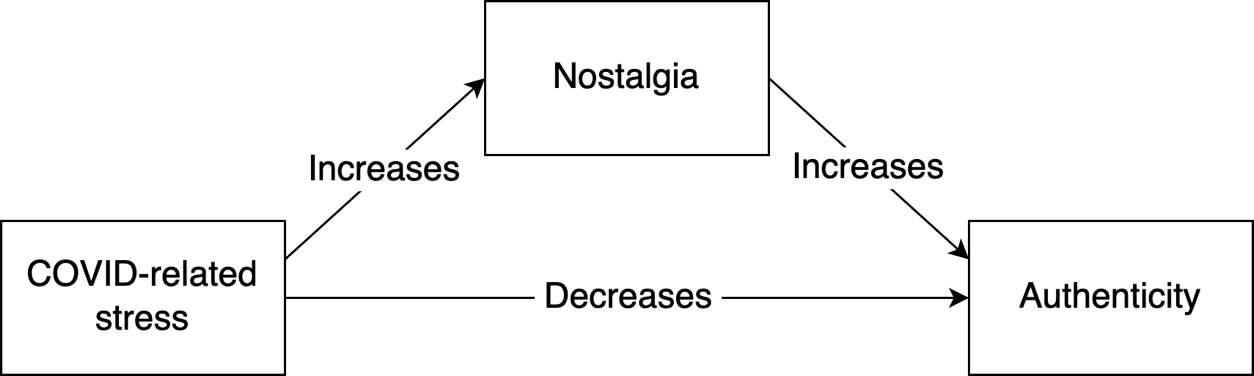 123451.COVID-related stress--.11*-.11*-.09.30***2. Nostalgia--.12*.05.023. Authenticity--.29***-.35***4. Positive Affect---.30***5. Negative Affect--